　               　　通　知　書

こちらは入力フォーマットです。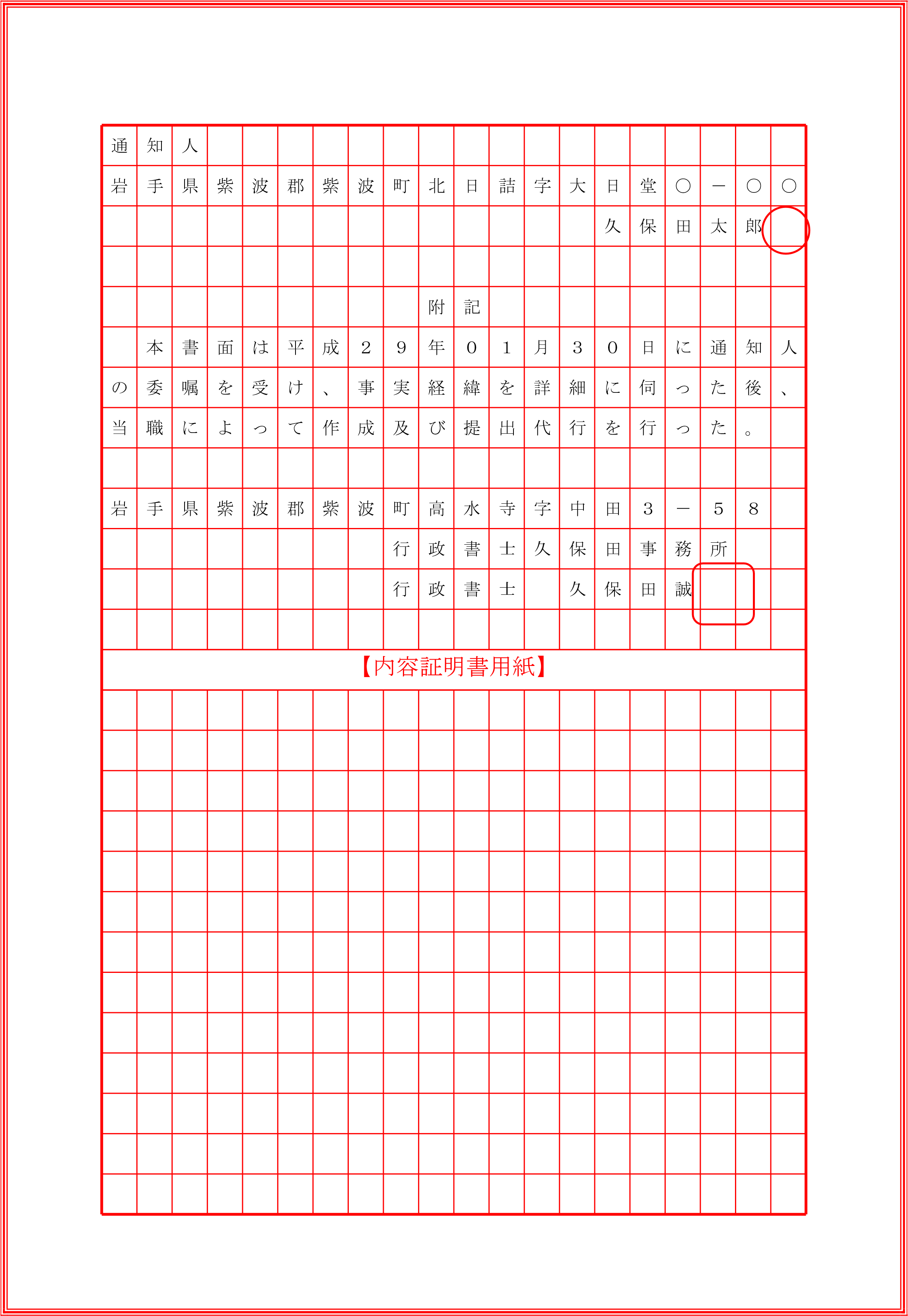 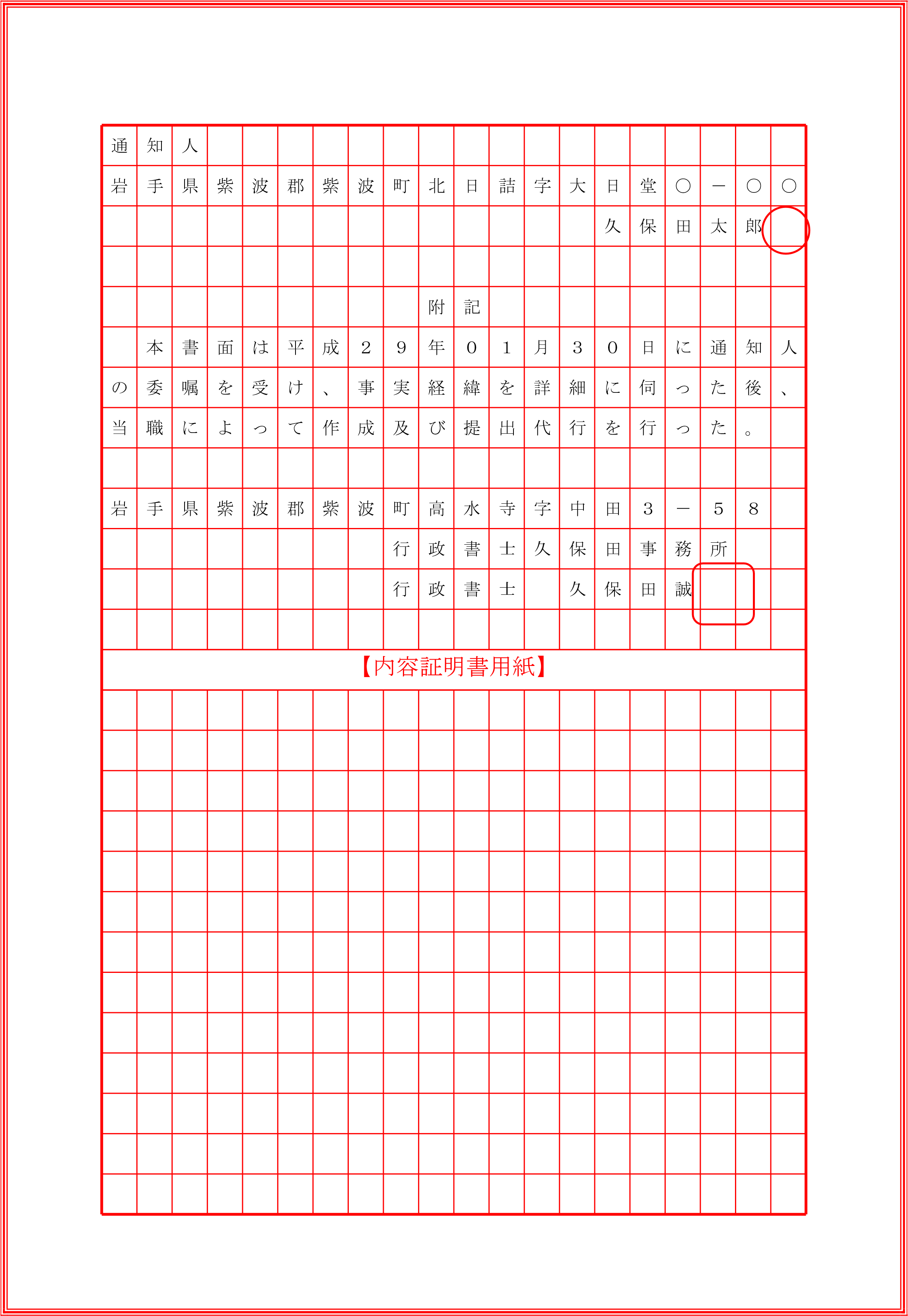 